Objectif : Réaliser des collections                                                                  prénom :Consigne : colle le bon nombre d’objets dans chaque boite     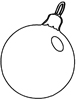 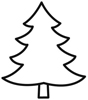 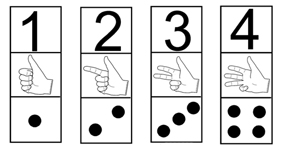 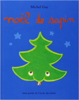 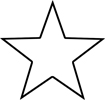 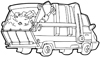 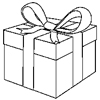 à découper pour plusieurs enfants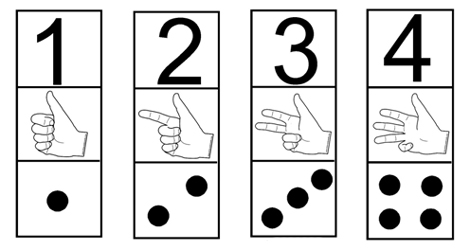 